РЕШЕНИЕГлазовской городской Думыседьмого созыва№ 45	27 января 2021 годаО внесении изменений в Положение о порядке назначения, проведения и полномочиях собрания, конференции граждан на территории муниципального образования «Город Глазов», утвержденное решением Глазовской городской Думы от 11.05.2006 № 130 (ред. от 28.03.2012 № 175)Руководствуясь Федеральным законом от 06.10.2003 № 131-ФЗ «Об общих принципах организации местного самоуправления в Российской Федерации», Федеральным законом от 27.07.2006 № 152-ФЗ «О персональных данных», Уставом муниципального образования «Город Глазов», Глазовская городская Дума решает:1. Внести в Положение о порядке назначения, проведения и полномочиях собрания, конференции граждан на территории муниципального образования «Город Глазов», утвержденное решением Глазовской городской Думы от 11.05.2006 № 130 (ред. от 28.03.2012 № 175) следующие изменения:1) в разделе I: - пункт 1 дополнить абзацем следующего содержания:« - обсуждения вопросов внесения инициативных проектов и их рассмотрения.»; - пункт 3 после слов «общественного самоуправления» дополнить словами «, внесения инициативных проектов и их рассмотрения»;2) в пункте 8  раздела III абзацы шестой и седьмой изложить в следующей редакции:«- фамилия, имя, отчество, дата рождения, адрес регистрации по месту жительства, собственноручные подпись и дата внесения подписи.Подписные листы заверяются лицом, осуществляющим сбор подписей, с указанием даты заверения, фамилии, имени, отчества, даты рождения, адреса регистрации по месту жительства и направляются в Глазовскую городскую Думу для принятия решения.»;4) Приложение 1 к Положению о порядке назначения, проведения и полномочиях собрания, конференции граждан на территории муниципального образования «Город Глазов» изложить в прилагаемой к настоящему решению редакции;5) Дополнить Приложением 2 «Согласие на обработку персональных данных» в прилагаемой к настоящему решению редакции.2. Настоящее решение подлежит официальному опубликованию.Глава города Глазова	С.Н. КоноваловПредседатель Глазовской городской Думы	И.А. Волковгород Глазов«28» января 2021 года Приложение 1утвержденорешением Глазовской городской Думыот 27.01.2021 № 45ПОДПИСНОЙ ЛИСТМы, нижеподписавшиеся, поддерживаем инициативу о проведении ______________________________________________________ собрания (конференции) дата проведения собрания (конференции) граждан,проживающих на территории _____________________________________________________________________________,с формулировкой вопроса __________________________________________________________________________________________________________________________________________________________Подписной лист удостоверяю_____________________________________________________________________________(Фамилия, имя, отчество, дата рождения, адрес регистрации по месту жительства, собиравшего подписи)(Подпись и дата)Приложение 2утвержденорешением Глазовской городской Думыот 27.01.2021 № 45СОГЛАСИЕ НА ОБРАБОТКУ ПЕРСОНАЛЬНЫХ ДАННЫХ(в соответствии с требованиями федерального закона от 27.07.2006 г. № 152-ФЗ «О персональных данных»)Я,_______________________________________________________________________, (ФИО)паспорт ______________________, выдан _________________________________________        (серия, номер)				(когда, кем)						_____________________________________________________________________________зарегистрированный(ая) по адресу: _______________________________________________проживающий (ая) по адресу:_________________________________________________________даю согласие органам местного самоуправления города Глазова, расположенным по адресу: ул. Динамо, . Глазов, УР 427600, на обработку моих персональных данных, а именно:Фамилия, имя, отчество;Дата рождения;Адрес регистрации по месту жительства;С вышеуказанными персональными данными могут быть совершены следующие действия: сбор, систематизация, накопление, хранение, уточнение (обновление, изменение), использование, распространение (в том числе передача третьим лицам: органам территориального общественного самоуправления, гражданам и организациям), обезличивание, блокирование, уничтожение. Обработка персональных данных осуществляется в целях обеспечения взаимодействия органов местного самоуправления с органами территориального общественного самоуправления, гражданами и организациями. Обработка персональных данных осуществляется с использованием и без использования средств автоматизации. Оператор обязуется использовать данные исключительно для перечисленных выше целей.Субъект персональных данных, по письменному запросу, имеет право на получение информации, касающейся обработки персональных данных. Согласие на обработку персональных данных может быть отозвано субъектом персональных данных путем подачи письменного заявления. Настоящее согласие действует с момента предоставления и прекращается по моему письменному заявлению (отзыву), согласно п.2 ст.9. Федерального закона от 27.07.2006 № 152-ФЗ «О персональных данных»_____________________(дата заполнения)___________________ _______________(личная подпись) 			(расшифровка)Городская Дума муниципального образования «Город Глазов»(Глазовская городская Дума)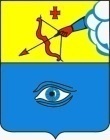 «Глаз кар» муниципал кылдытэтлэн кар Думаез (Глаз кар Дума)№№ Фамилия, имя,  отчествоДата рожденияАдрес регистрации по месту жительства Дата подписи Подпись 123467